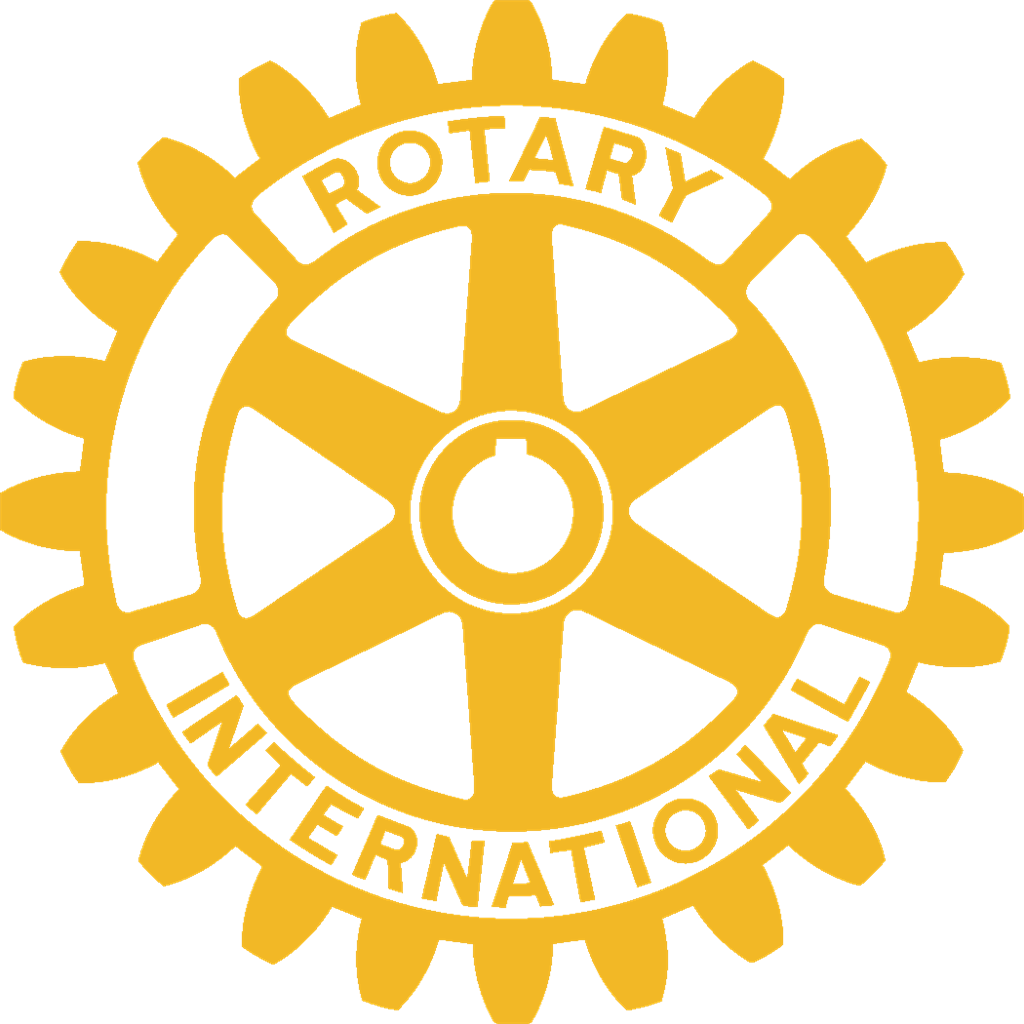    ANNOUNCEMENT: Rotary District 6220 Global Grant ScholarshipACADEMIC YEAR: 2021-2022About the ProgramThe Rotary District 6220 Global Scholar Program provides $30,000 scholarship awards for graduate (not doctorate) studies at a qualified college/university (i.e., has a graduate level program of study that directly relates to at least one of TRF’s Areas of Focus) outside the USA for US citizens; or, for international citizens (namely, cannot have U.S. citizenship or have a green card or in the process of applying for U.S. citizenship), outside their native country where a Rotary host club can be identified.  Scholars must commence studies no earlier than the beginning of the academic year in the fall of 2021 and conclude no later than December 30, 2022 and expend the scholarship funds within 12 months of starting studies. Eligible applicants will have a demonstrated record of high academic achievement; a reasonable level of proficiency in the language of the region of study; excellent leadership skills and potential; a proven record of success in his or her academic field or vocation; a commitment to community service; well-defined and realistic goals; concrete ideas for advancing within his or her chosen field; and, sincerity about maintaining a lifelong relationship with Rotary after the scholarship period.Required Areas of FocusIn recognition of The Rotary Foundation’s (TRF) 100-year anniversary in 2017, the TRF Trustees set out to develop a plan to move the foundation toward its second century of service. The plan, called the Future Vision Plan, focuses TRF-funded programs to specific areas where they will have the greatest impact by addressing priority world needs that are presently most relevant to Rotarians.   As a result, to be eligible for a Rotary District 6220 Global Grant Scholarship, you must have a background, intended graduate (not doctorate) studies and future career plans related to at least one of the following focus areas: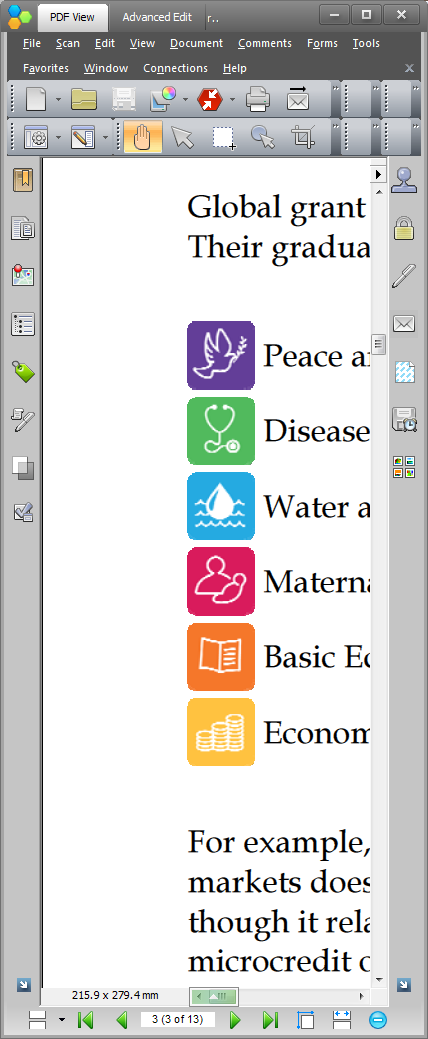 Peacebuilding and Conflict PreventionDisease Prevention and TreatmentWater, Sanitation and HygieneMaternal and Child HealthBasic Education and LiteracyCommunity Economic DevelopmentRefer to “Rotary International Areas of Focus Policy Statement” document for important details.(link: http://www.ridistrict6220.org/  Select document link on “Global Grant Scholarship” page under “Rotary Foundation & Grants” page )General Qualifications (eligibility) Requirements: 

Eligible candidates must meet ALL of the following requirements:  Has (1) previous work experience, volunteer experience and/or education; (2) intended graduate degree studies; AND (3) future career plans, that are related to one of the 6 Areas of Focus established by Rotary International. Plans to enroll in a graduate (not doctorate) level program commencing no earlier than the beginning of the academic year in the fall of 2021 and conclude no later than December 30, 2022. I understand the awarded funds will be expended by December 31, 2022.Study institution must be located in a geographic area that has a Rotary presence. There are 34,000 Rotary clubs within 530 Rotary districts around the world. Despite this extensive reach, there are some parts of the world that do not have a formal Rotary presence due to security, safety or other issues. For further guidance, click: https://www.rotary.org/en/search/club-finderIs NOT (1) a Rotarian; (2) an employee of a club, district, or other Rotary entity, or of Rotary International; (3) the spouse, a lineal descendant (child or grandchild by blood or stepchild legally adopted or not), the spouse of a lineal descendant, or an ancestor (parent or grandparent by blood) of any person who has been in the foregoing two categories within the past three years. Currently works in, attends school in, is a resident of District 6220 or has a permanent mailing address within District 6220 (which spans northern eastern WI. and all but the eastern two counties of the upper peninsula of Michigan). For further guidance see www.ridistrict6220.org , “Global Grant Scholarship” page.Has, or will have, sufficient funds to cover any expenses throughout the scholarship time that exceed US $30,000. Will endeavor to participate in a humanitarian project sponsored by the host Rotary club in the study region. Will attend an orientation and work with a designated Scholar mentor to prepare for the program before traveling.Agrees to report experiences no less than bi-weekly on an Internet blog, throughout the scholarship period.Agrees to complete all required reports during and after the scholarship time. Agrees to make a presentation about the scholarship experience to at least 2 Rotary clubs within 1 year after the completion of the scholarship program. General Process and Timetable for Scholarship  1.  Explore Options.  Interested applicants should research and study schools and programs options.    2.  Pre-qualification Application.   Applicants must submit a Pre-qualification Application for initial District 6220 review and acceptance by December 31, 2020.  The District will review Pre-qualification Applications and select “finalists” by January 8, 2021.  Finalist will be notified on January 9, 2021.3.  Full Application.   Notified “finalists” must then complete and submit a Full Application and accompanying documents by no later than February 19, 2021: Full Application Personal Letter of Introduction Academic Transcript (s)   (undergrad & any post grad experiences)  Two Reference Letters Attesting to the Candidate’s Potential (for work, career relating to Rotary’s Areas of Focus)Conditional notice of acceptance from chosen international college/university4.  Applicant Interviews.   Applicants selected by the District 6220 Global Grant Scholarship Subcommittee will be notified and must attend a District Rotary Global Grant Scholarship interview session, as scheduled in person on March 6, 2021 [location in WI TBA] or virtual interview as conditions may require.  Award recipient notified by March 6, 2021.NOTE:  If the candidate is unable to be interviewed in person that day or by virtual interview, as conditions may require, he/she will not be eligible to receive a scholarship.NOTE:  Scholarship recipient must have proof of admission to a university. The District award of Global Grant Scholarship is subject to final approval by the Rotary International Foundation.For more information on Rotary District 6220 Global Grant Scholarships, contact:John J. Townshend				District 6220 website: http://www.ridistrict6220.org/ District 6220 Scholarship Chair1208 Golf Club Rd.Wausau, Wisconsin 54403715-675-9505jjtvision@charter.net 